SAMPLE       Locality: …. XXXXXXInformation on the planned installationSignature of the applicant:AppendixDate:                                                                 Name of organisation: .........................................Address:                       .........................................Website:                        .........................................Contact:                    Mrs. Mary MusterfrauEmail address:         m.musterfrau@gmx.com
Telephone number: ……………………………...Geographical location of the project: …. Uganda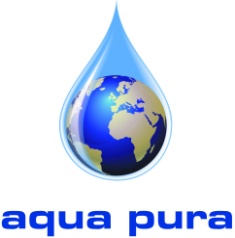 Herschärenstrasse 89
CH-8633 WolfhausenSwitzerlandTel: +41 (0)79 951 19 53kontakt@aqua-pura.chwww.aqua-pura.ch1.Installation site (private or government hospital, private or government school, public area, other)?Installation site (private or government hospital, private or government school, public area, other)?Place of installation:Primary school in XXXXXX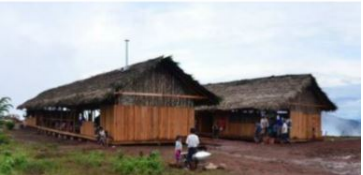 Project name:St Cathryn Primary School2.Reasons / motivation to install a water purification system (diseases, turbidity of water, other)?Reasons / motivation to install a water purification system (diseases, turbidity of water, other)?Reasons / motivation:Provide children with germ-free drinking water. The water from the river is muddy and turbid. The children are often sick and then cannot go to school.3.Water demand?Water demand?Number of people to be supplied daily:600 pupils and villagers; total approx. 1'200 peopleDaily demand for drinking water in l:6'000 lDaily demand for service water in l:Varies. Approx.10'000 l; also, for a few goats and in the dry season the gardens / fields.4. Existing water source (river, lake, borehole, well, public water supply, rainwater storage, other)?Existing water source (river, lake, borehole, well, public water supply, rainwater storage, other)?Type of current water source: River approx. 500 m away.Amount of water available daily - rainy season:unlimitedDaily available water quantity - dry season:For 3 months little, but always enough5.How is water distributed today (piping and tapping points, hand sketch on one side, photos)? See also last pageHow is water distributed today (piping and tapping points, hand sketch on one side, photos)? See also last pagePhotograph of the current water point: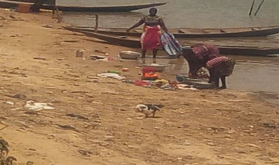 No infrastructure available. The villagers fetch the water in canisters and open containers. 6 Pollution of the water with particles (sand, turbidity, etc.)?Pollution of the water with particles (sand, turbidity, etc.)?Colour of the water (possibly a photo of a filled water bottle):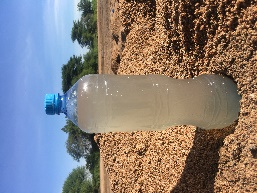 The water is murky, especially during the rainy seasonType of turbidity:Sand, dirt from animals7. Inorganic contaminants in existing water such as lead (Pb), copper (Cu), arsenic (As) others?Inorganic contaminants in existing water such as lead (Pb), copper (Cu), arsenic (As) others?Known contamination:Not known. There are no mines in the area.8. Microbial contamination (Escherichia coli, Vibrio cholera, Salmonella, others)?Microbial contamination (Escherichia coli, Vibrio cholera, Salmonella, others)?Known bacteria and viruses:Not known. The inhabitants of the village, especially the children, suffer from diarrhoea very often.9. Access to an incubator to conduct a water test. (Hospital, doctor, other)?Access to an incubator to conduct a water test. (Hospital, doctor, other)?Location of incubator:Hospital 50 km away (approx. 2 h by Motorbike)10. Current availability of electricity (public supply, local solar, none)?Current availability of electricity (public supply, local solar, none)?Type of electricity supply:No electricity available.Voltage in V:n/aReliability/ frequency of interruptions:n/a11. Responsible person and contact person to the aqua pura team (telephone numbers / e-mail address)?Responsible person and contact person to the aqua pura team (telephone numbers / e-mail address)?Project Manager Installation:Member of our organisation, Mr. YYYYResponsible for on-site operation:Caretaker of the school, Mr. XXX12.Possible contribution / involvement of beneficiaries?Possible contribution / involvement of beneficiaries?During installation:Installation of the necessary pipelines with the help of the villagersFor maintenance:Monitoring of the system performance and cleaning of the filters under the guidance of the caretaker13.Are there other NGOs involved in the clean water project?Are there other NGOs involved in the clean water project?Name of NGO:NGO XYZ  Type of involvement:Donation of a solar system for the school14.Possible date for the installation work?Possible date for the installation work?Start of installation work:If possible, start in January 202X when our employee will be in XXX for 2 months. Start of use:	Mid-March 202X at the latest, before our employee goes back. 15.Are other installation materials required for the operation of the drinking water treatment plant (valves, pipes, pumps, tank, etc.)?Are other installation materials required for the operation of the drinking water treatment plant (valves, pipes, pumps, tank, etc.)?Materials required:Approx. 500 m pipeline from the dam to the school, 4 water taps. 1 water tank - X (?) l.15.Open questions from your side to aqua pura?Open questions from your side to aqua pura?Open questions: 
- How is the material transported to XXXX? - How long does a UVC tube last? - How is the system cleaned? - Is there instruction on site? Re 5:How is water distributed today (piping and tapping points, hand sketch / plan on one side, photos)?